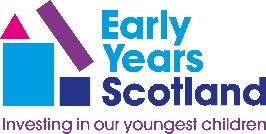 EQUAL OPPORTUNITIES MONITORING FORMTo assist with Early Years Scotland Equal Opportunity Policy, applicants for posts with the organisation are asked to provide the following information:POST APPLIED FOR  :      Early Years Practitioner (Prisons)LOCATION OF POST  :    HMP Barlinnie (Glasgow) and HMP Cornton Vale (Stirling)1. How would you best describe your ethnic or cultural origin (please tick one box only):	ASIAN OTHER				INDIAN		BANGLADESHI				PAKISTANI	BLACK AFRICAN				WHITE	BLACK CARIBBEAN				OTHER (please describe)		BLACK OTHER				......................................................	CHINESE					I DO NOT WISH TO STATE							ETHNIC ORIGIN2.	Are you  (please tick appropriate box):	MALE		FEMALE3.	 Range  (please tick one box) :	  16 – 25                26 – 35	          36 – 45	          46 – 55	           56 - 654.	Do you have a disability?	    YES            	  	 NOThank you for completing this form.  Please return by email (recruitment@earlyyearsscotland.org) or by post (HR, Early Years Scotland, 23 Granville Street, Glasgow G3 7EE) marked Private & Confidential.  The monitoring form will be kept separate from your application form and will be used only for equal opportunities monitoring purposes.  The information you provide will be treated in the strictest confidence and will not be available to interviewers.Equal Opps Form5.5.16